ok mis pupilos hoy les enseñare ha hacer un bass al estilo benny benassi (dios me costo trabajo sacar este tipo de bass por eso lo comparto)una de las cosas que aprendi al experimentar con el fl studio, lo primero sera descargar el midi de la cancion "satisfcation" , lo pueden hacer en esta pagina 
http://www.trance-midi.tk/ , una ves descargado lo abren con el fl studio.

cargan el midi en el 3x OSC synth de fruty loops (Menu/Channels/ad one.../3x OSC synth)
bueno el truco que usa benassi y me costo descrubrir es que usa la forma saw , para poner la forma saw le dan clic sobre el 3x OSC synth y  donde dice plugin vienen unas formas , el truco es poner los 3 osciladores del 3x OSC synth en la forma saw es el icono que tiene esta forma "|/|" es el cuarto contando de izquierda a derecha, ahora justo alado  del primer oscilador tenemos 3 botones de "Pan", "CRS" y "Fine" , los vieron? exelente lo quevamos ha hacer es poner el boton de CRS todo hacia la izquierda .

reproduscan el midi , ya casi esta! pero todavia falta , los efectos claro! , justo abajo del boton de cerrar de la ventana del 3x OSC synth hay una ventanita que dice FX , la ven? Bien! , le vamos a mover a 1 eso significa que nuestro 3x OSC synth esta en el canal 1 de la  mezcladora, ahora abaran la mezcladora (click donde dice FX hacta arriba ala derecha del programa) y seleccionen el canal 1 .

Ahora donde dice 1,2,3,4,5,6...8 en la parte de abajo en forma de lista es donde podemos agregar los efectos , le damos en la flechita del 1 y le damos en add... y elejimos algun effecto de reverb , usen el fruty reverb  si quieren y ponen lo siguiente:

LowCut: Por 700Hz (no tiene que ser exacto lo mismo con todos)
HighCut: por 15kHz
Predelay: 0ms
RoomSize: por 70size
Diffusion: 100
Color: Flat
Decay: por 1.5sec
HighDamping: por 11kHz
Dry: 100%
Reverb: por 20% 

Listo? vamos bien! ahora en la casilla dos osea abajo del fruty reverb ponemos algun compresor , si no tienen usen el fruity compresor y ponemos la formula magica:

Threshold: Entre -18dB
Ratio: por 2.0 : 1
Gain: por 4dB
Attack: por 25ms
Release: entre 500ms
Type: Hard  <---- IMPORTANTISIMO!!!

Listo ?ya casi! ahora quisas quieras agrgarle alguna equalizacion , tambien en la casilla 3 pueden agregar un Fruity Fast Dist para darle una distorcion y un mjor efecto como quieran 

ahora cargamos otro sampler que tenga un sonido de "kick"(golpe) y le damos clik derecho y le damos donde dice "fill each 2 steps"  , ven como se colaca cada 2 tiempos el kick? genial! ahora vamos a automatizar un poco , por que automatizar? POR QUE ES GENIAL! jejeje (si ando de buen humor )

ahora le damos clik sobre el kick y de igual forma que mandamos al FX 1 el 3x OSC synth mandamos al """"""FX 2"""""" el kick y de igual forma que agregamos el reverb(asegurate de estar en el FX 2 y no en el 1) agragamos en en la casilla 1 del FX 2 un "Fruity Peak Controller" aparecera una pequeñaventana y haremos lo siguiente: 

***LA VENTANA ESTA DIVIDA HORIZONTALMENTE EN 2 PARTS UNA DE PEAK Y OTRA DE FLO(LOW FREQUENCI OSCILATOR)*********
En la seccion de PEAK hagan lo siguiente

el boton Base ponganlo hacia las 12 hrs (osea hacia arriba)
el de vol hacia las 2 hrs(osea hacia la derecha)
y el Tns jalen la linea hacia arriba que quede asi----> (^)

Listo? Solo un paso mas!!!

ahora vamos a donde tenemos cargado los samplers y en el boton de volumen (hay 2 botones el izquiedo es el de "Pan" y el derecho el de volumen)del 3x OSCsynth  de lamos clik derecho SOBRE EL BOTON!!!! 
y le damos la opcion que dice "Link to controler" (o linkear con el controlador en spanglish) y en la casilla que dice "Internal Controler"despliegan la ventana y eljien nuestro "Fruity peak controler" que pusimos antes elijen el que dice "Peak ctrl (FX 2) - Peak + LFO"
y abajito hay una casi lla que dice "Mapping formula" abrimos la ventana y elejimos donde dice "Inverted".

Precionen Aceptar y LISTO!!!

vean como el boton de volumen del 3x OSC synth se mueve solo  
es magia!!! , jejeje en realidad lo que pasa es que oscila cuando la frecuencia del kick aperece , no me metere en terminos de ingenieria en audio en estos momentos .
Siempre un placre compartir mis conocimientos de programacion , modulacion , sintesiz e ingenieria en audio con ustedes.

NO olviden la experimentacion y paciencia hacen al DJ/ PRODUCTOR
Espero que les sirva de algo!!!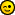 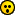 